РАСПОРЕД ПИСМЕНИХ И КОНТРОЛНИХ ЗАДАТАКА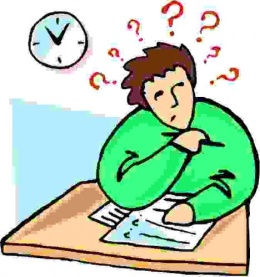 Место:  СуботинацРазред:  IДиректор школе   Иван СтепановићРАСПОРЕД ПИСМЕНИХ И КОНТРОЛНИХ ЗАДАТАКАМесто:  СуботинацРазред:  IIДиректор школе  Иван СтепановићРАСПОРЕД ПИСМЕНИХ И КОНТРОЛНИХ ЗАДАТАКАМесто: Суботинац Разред:  IIIДиректор школеИван СтепановићРАСПОРЕД ПИСМЕНИХ И КОНТРОЛНИХ ЗАДАТАКАМесто:  СуботинацРазред:  IVДиректор школе Иван Степановић РАСПОРЕД ПИСМЕНИХ И КОНТРОЛНИХ ЗАДАТАКАМесто:  СуботинацРазред:  VДиректор школе Иван Степановић РАСПОРЕД ПИСМЕНИХ И КОНТРОЛНИХ ЗАДАТАКАМесто: Суботинац Разред:  VIДиректор школе Иван Степановић РАСПОРЕД ПИСМЕНИХ И КОНТРОЛНИХ ЗАДАТАКАМесто:  СуботинацРазред:  VIIДиректор школе Иван СтепановићРАСПОРЕД ПИСМЕНИХ И КОНТРОЛНИХ ЗАДАТАКАМесто:  СуботинацРазред:  VIIIДиректор школе Иван Степановић РАСПОРЕД ПИСМЕНИХ И КОНТРОЛНИХ ЗАДАТАКАМесто:  МозговоРазред:  IДиректор школе                                                                                                                                                                                                                                Иван СтепановићРАСПОРЕД ПИСМЕНИХ И КОНТРОЛНИХ ЗАДАТАКАМесто:  МозговоРазред:  IIДиректор школе Иван СтепановићРАСПОРЕД ПИСМЕНИХ И КОНТРОЛНИХ ЗАДАТАКАМесто:  МозговоРазред:  IIIДиректор школе Иван Степановић РАСПОРЕД ПИСМЕНИХ И КОНТРОЛНИХ ЗАДАТАКАМесто:  МозговоРазред:  IVДиректор школе Иван Степановић РАСПОРЕД ПИСМЕНИХ И КОНТРОЛНИХ ЗАДАТАКАМесто:  МозговоРазред:  VДиректор школе Иван СтепановићРАСПОРЕД ПИСМЕНИХ И КОНТРОЛНИХ ЗАДАТАКАМесто:  МозговоРазред:  VIДиректор школе Иван Степановић РАСПОРЕД ПИСМЕНИХ И КОНТРОЛНИХ ЗАДАТАКАМесто:  МозговоРазред:  VIIДиректор школе Иван СтепановићРАСПОРЕД ПИСМЕНИХ И КОНТРОЛНИХ ЗАДАТАКАМесто:  МозговоРазред:  VIIIДиректор школе Иван СтепановићРАСПОРЕД ПИСМЕНИХ И КОНТРОЛНИХ ЗАДАТАКАМесто:  БованРазред:  IДиректор школе                                                                                                                                                                                                                                Иван СтепановићРАСПОРЕД ПИСМЕНИХ И КОНТРОЛНИХ ЗАДАТАКАМесто:  БованРазред:  IIДиректор школе Иван Степановић РАСПОРЕД ПИСМЕНИХ И КОНТРОЛНИХ ЗАДАТАКАМесто:  БованРазред:  IVДиректор школеИван СтепановићМЕСЕЦ1.недеља2.недеља3.недеља4.недеља5.недељаСЕПТЕМБАРОКТОБАРМатемат.конт.зад.Српски јез.конт.зад.НОВЕМБАРДЕЦЕМБАРМатемат.конт.зад.Српски јез.конт.зад.ЈАНУАРМатемат.конт.зад.Математ.конт.зад.МЕСЕЦ1.недеља2.недеља3.недеља4.недеља5.недељаСЕПТЕМБАР13.09. Математ.конт.зад.ОКТОБАР15.10. Српски јез.конт.зад.10.10. Математ.конт.зад.22.10. Математ.конт.зад.НОВЕМБАР05.11.Математ..конт.зад.05.11. Српски јез.конт.зад.15.11. Математ.конт.зад.26.11. Српски јез.конт.зад.29.11.Математ.конт.зад.ДЕЦЕМБАР07.12.Српски јез.конт.зад.18.12.Свет око нас,конт.зад.26.12. Математ.конт.зад.ЈАНУАР28.01. Математ.конт.зад.МЕСЕЦ1.недеља2.недеља3.недеља4.недеља5.недељаСЕПТЕМБАР18.09. Српски јез..конт.зад.ОКТОБАР01.10.Математ..конт.зад.04.10.Српски јез.конт.зад.10.10.ПиД,конт.зад.11.10. Српски јез.конт.зад.15.10. Математ..конт.зад.26.10. Српски јез..конт.зад.НОВЕМБАР07.11. ПиД,конт.зад.15.11. Математ..конт.зад.16.11. Српски јез..конт.зад.19.11. Српски јез..конт.зад.21.11. Математ..конт.зад.26.11. Српски јез.,конт.зад.30.11. Српски јез..конт.зад.ДЕЦЕМБАР03.12. ПиД,конт.зад.06.12. Српски јез.конт.зад.13.12. Математ..конт.зад.14.12. Српски јез..конт.зад.16.12. Српски јез..конт.зад.26.12.Српски јез..конт.зад.ЈАНУАР21.01. Математ..конт.зад.30.01. ПиД,конт.зад.МЕСЕЦ1.недеља2.недеља3.недеља4.недеља5.недељаСЕПТЕМБАРОКТОБАР.17.10. Српски јез.конт.зад.31.10. Математ..конт.зад.НОВЕМБАР05.11. Српски јез.конт.зад.05.11.Математ.писмЗадат.29.11. Српски јез.конт.зад.ДЕЦЕМБАР04.12. Математ..конт.зад.10.12. Математ.писмЗадат.19.12. Српски јез.писмени зад.31.12. ПиД,конт.зад.ЈАНУАР02.01. ПиД,конт.зад.16.01. Српски јез.конт.зад.18.01. Математ..конт.зад.МЕСЕЦ1.недеља2.недеља3.недеља4.недеља5.недељаСЕПТЕМБАРОКТОБАРМатемат.конт.зад.Енглески јез.тестСрпски јез. писмени зад.НОВЕМБАРБиологија,тестСрпски јез.конт.зад.Географија тестМатемат.писмени зад.Руски јез,конт.зад.22.11.Енглески јез.писм.зад. 19.11ДЕЦЕМБАРМатематика,конт.задСрпски јез. писмени зад.Српски јез.конт.зад.ЈАНУАРМатемат.писмени зад.МЕСЕЦ1.недеља2.недеља3.недеља4.недеља5.недељаСЕПТЕМБАРМатемат.конт.зад.ОКТОБАРБиологија,тестИсторија,тестМатемат.писм.зад.Српски јез.конт.зад.Руски јез.конт.задСрпски јез.писм.зад.НОВЕМБАРГеографија,тестЕнглески,писм.зад.Математ.конт.зад.ДЕЦЕМБАРРуски јез.писм.зад.Физика,тестСрпски јез.конт.зад.Историја,тестСрпски јез.писмени зад.ЈАНУАРМатемат.писм.зад.МЕСЕЦ1.недеља2.недеља3.недеља4.недеља5.недељаСЕПТЕМБАРМатемат.,конт.зад.ОКТОБАРБиологија,тестСрпски јез.конт.зад.Српски јез.писмени зад.Математ.писм.задРуски јез.конт.зад.НОВЕМБАРХемија,конт.зад.Географија,тестЕнглески јез,писмени зад.Математ.,конт.задИсторија,тестДЕЦЕМБАРРуски јез.писм.зад.Физика,тестХемија, конт.зад.Српски јез.писмени зад.Математ.писм.зад.Српски јез.конт.зад.ЈАНУАРИсторија,тестМЕСЕЦ1.недеља2.недеља3.недеља4.недеља5.недељаСЕПТЕМБАРОКТОБАРСрпски јез.конт.зад.Математ.,конт.задХемија,конт.зад.Српски јез.писмени зад.Математ.писм.задНОВЕМБАРИсторија,тестБиологија,тестГеографија,тестЕнглески јез,писмени зад.Математ.,конт.задДЕЦЕМБАРРуски јез.писм.задФизика,тестХемија,конт.зад.Математ.писм.задСрпски јез.конт.зад.Српски јез.писмени зад.ЈАНУАРМЕСЕЦ1.недеља2.недеља3.недеља4.недеља5.недељаСЕПТЕМБАРОКТОБАРМатемат.конт.зад.Српски јез.конт.зад.НОВЕМБАРМатемат.конт.зад.ДЕЦЕМБАРМатемат.конт.зад.Српски јез.конт.зад.ЈАНУАРМатемат.конт.зад.Математ.конт.зад.МЕСЕЦ1.недеља2.недеља3.недеља4.недеља5.недељаСЕПТЕМБАР13.09.Математ.конт.зад24.09.Математ.конт.зад.ОКТОБАР10.10. Математ.конт.зад12.10.Енглески јез.конт.зад.15.10.Српски јез.конт.зад.22.10.Математ.конт.задНОВЕМБАР05.11.Српски јез.конт.зад.07.11.Свет око нас,конт.зад.15.11.Математ.конт.зад.22.11. Енглески јез.конт.зад.28.11. Српски јез.конт.зад.29.11. Математ.конт.задДЕЦЕМБАР11.12.Српски јез.19.12.Свет око нас,Конт.зад.28.12. Математ.конт.задЈАНУАР30.01.Математ.конт.задМЕСЕЦ1.недеља2.недеља3.недеља4.недеља5.недељаСЕПТЕМБАР.ОКТОБАР04.10. Српски јез.конт.зад.01.10. Математ.конт.зад11.10. Српски јез.конт.зад.19.10.ПиД, конт.зад.15.10. Математ.конт.зад26.10. Српски јез.конт.зад.НОВЕМБАР14.11. ПиД, конт.зад.08.11.Енглески јез.19.11. Математ.конт.зад23.11. Математ.конт.зад26.11. Српски јез.конт.зад.29.11. Српски јез.конт.зад.ДЕЦЕМБАР07.12. Српски јез.конт.зад.ПиД, конт.зад.14.12. Српски јез.конт.зад.17.12. Математ.конт.зад18.12. Српски јез.конт.зад.27.12. Српски јез.конт.зад.ЈАНУАР10.01. Енглески јез.18.01. Српски јез.конт.зад.22.01. Математ.конт.зад28.01. ПиД, конт.зад.30.01. Српски јез.конт.зад.МЕСЕЦ1.недеља2.недеља3.недеља4.недеља5.недељаСЕПТЕМБАР27.09. Српски јез.конт.зад.ОКТОБАР04.10. Математ.конт.зад15.10. ПиД,конт.зад.18.10.Српски јез.писм.зад.31.10. Математ.конт.зад.НОВЕМБАР05.11. Математ.писм.зад14.11. Математ.конт.зад22.11.Енглески јез.Српски јез.конт.зад.ПиД,конт.зад.ДЕЦЕМБАР03.12. ПиД, конт.зад.17.12. Математ.конт.зад21.12.Матем.писм.з.25.12. Српски јез.писм.зад.ЈАНУАР09.01.ПиД,конт.зад.10.01.Енглески јез.21.01. Математ.конт.зад.22.01. Српски јез.конт.зад.МЕСЕЦ1.недеља2.недеља3.недеља4.недеља5.недељаСЕПТЕМБАРОКТОБАРБиологија,конт.зад.Српски јез.писмени.зад.Енглески јез.конт.зад.НОВЕМБАРСрпски јез.конт.зад.Математ.писм.зад.Енглески јез.писмени.зад.Географија,тестРуски јез.конт.зад..ДЕЦЕМБАРБиологија,конт.зад.Српски јез.писмени.зад.Српски јез.конт.зад.Руски јез.конт.зад.ЈАНУАРРуски јез.конт.зад.МЕСЕЦ1.недеља2.недеља3.недеља4.недеља5.недељаСЕПТЕМБАРОКТОБАРСрпски јез.писмени.зад.Биологија,конт.зад.Математ.писм.Зад.НОВЕМБАРСрпски јез.конт.зад.Географија, тестЕнглески јез.писмени.зад.Руски јез.конт.зад.ДЕЦЕЦМБАРФизика,конт.зад.Српски јез.писмени.зад.Руски јез.писмени зад.Српски јез.конт.зад.Историја,конт.зад.ЈАНУАРРуски јез.конт.зад.МЕСЕЦ1.недеља2.недеља3.недеља4.недеља5.недељаСЕПТЕМБАРОКТОБАРСрпски јез.писмени.зад.Хемија,конт.зад.Српски јез.конт.зад.Математ.писм.Зад.НОВЕМБАРБиологија,конт.зад.Руски јез.конт.зад.Енглески јез.писмени.зад.Географија, тестДЕЦЕМБАРФизика,конт.зад.Српски јез.писмени.зад.Хемија,конт.зад.Српски јез.конт.зад.Руски јез.писмени задИсторија,конт.зад.ЈАНУАРРуски јез.конт.зад.Биологија,конт.зад.МЕСЕЦ1.недеља2.недеља3.недеља4.недеља5.недељаСЕПТЕМБАРБиологија,конт.зад.ОКТОБАРСрпски јез.писмени.зад.Хемија,конт.зад.Српски јез.конт.зад.НОВЕМБАРРуски јез.конт.зад.Математ.писм.Зад.Енглески јез.писмени.зад.Географија, тестДЕЦЕМБАРФизика,конт.зад.Руски јез.писмени зад.Хемија,конт.зад.Српски јез.писмени.зад.Српски јез.конт.зад.Биологија,конт.зад.Историја,конт.зад.ЈАНУАРМЕСЕЦ1.недеља2.недеља3.недеља4.недеља5.недељаСЕПТЕМБАРОКТОБАР10.10. Математ.конт.Зад.31.10. Српски јез.диктатНОВЕМБАР02.11.Математ.конт.зад.ДЕЦЕМБАР06.12. Српски јез.конт.зад.17.12. Математ.конт.зад.ЈАНУАРМЕСЕЦ1.недеља2.недеља3.недеља4.недеља5.недељаСЕПТЕМБАР07.09. Српски јез.конт.зад.14.09. Математ.конт.зад.ОКТОБАР05.10. Српски јез.конт.зад.28.10. Математ.конт.зад.26.10.Српски јез.конт.зад.НОВЕМБАР15.11.Српски јез.конт.зад.22.11. Математ.конт.зад.ДЕЦЕМБАР25.12.Српски јез.диктат27.12. Математ.конт.зад.ЈАНУАРМЕСЕЦ1.недеља2.недеља3.недеља4.недеља5.недељаСЕПТЕМБАР20.09. Српски јез.конт.зад.ОКТОБАР02.10. Математ.конт.зад.НОВЕМБАРМатематика,писм.зад.14.11.Српски јез.конт.зад.18.11. Српски јез.писмени.зад.ДЕЦЕМБАР03.12.Српски јез.конт.зад.18.12.Математ.конт.зад.26.12. Српски јез.писмени.зад.Математика,писм.зад.ЈАНУАР